คำสั่ง โรงเรียนเทศบาลวัดคลองโพธิ์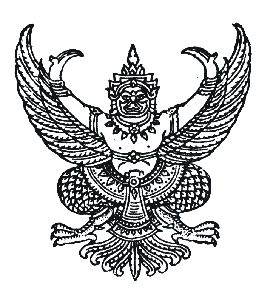 ที่   98  / ๒๕๖3เรื่อง  แต่งตั้งคณะกรรมการศูนย์สาธิตการจัดการเรียนรู้และครูที่ปรึกษาประจำปีการศึกษา 2563*************************	ด้วยโรงเรียนเทศบาลวัดคลองโพธิ์  ได้น้อมนำเอาแนวพระราชดำรัชของพระบาทสมเด็จพระปรมินทร      มหาภูมิพลอดุลยเดช รัชกาลที่ ๙ ที่ทรงเห็นความสำคัญของการสหกรณ์ ว่าเป็นการช่วยเหลือซึ่งกันและกันของเหล่าสมาชิก ที่มีความเห็นตรงกัน ในการที่จะดำเนินกิจกรรมร่วมกัน จึงได้จัดตั้ง ศูนย์สาธิตการจัดการเรียนรู้แบบครบวงจร ซึ่งมีการดำเนินงาน 3 กิจกรรม ประกอบด้วยกิจกรรมส่งเสริมการผลิต “บานบุรี โปรดัคชั่น(Banburi production) กิจกรรมสหกรณ์ร้านค้า “บานบุรี มินิมาร์ท (Banburi Minimart)” และ สหกรณ์ออมทรัพย์ “บานบุรี แบงค์ (Banburi Bank)” เพื่อให้การดำเนินงาน กิจกรรมดังกล่าว เป็นไปด้วยความเรียบร้อยประสบความสำเร็จ จึงแต่งตั้งคณะกรรมการศูนย์สาธิตการจัดการเรียนรู้และครูที่ปรึกษา  ดังนี้	1.   คณะกรรมการอำนวยการ  	๑.๑. นางสาวบุญเพิ่ม	สอนภักดี	    	ประธานกรรมการ	       ๑.๒. นางพัชุดาญ์		จอมประเสริฐ	       	รองประธานกรรมการ	       1.3. นางสุรัตน์		แปรงทอง		รองประธานกรรมการ	       ๑.๓. นางมาลี               	บุญคง                     	กรรมการ		       ๑.๔. นางสุภาวัญ		เข็มมงคล                   	กรรมการ	       ๑.๖. นางสาวณัฐธิดา	คลาดแคล้ว		กรรมการ         	       1.7. นายเทพฤทธิ์		เกษศรี			กรรมการ	       ๑.๘  นางเ นาวรัตน์        	อยู่อ้น              	กรรมการและเลขานุการ		มีหน้าที่ แต่งตั้งคณะทำงาน อำนวยความสะดวก ตรวจสอบ ควบคุม ดูแลการปฏิบัติงานของคณะกรรมการ จัดทำเอกสารที่เกี่ยวข้อง  ให้เป็นไปด้วยความเรียบร้อย 	๒.   กิจกรรมส่งเสริมการผลิต บานบุรี โปรดัคชั่น(Banburi production)        กิจกรรมส่งเสริมการผลิต “บานบุรี โปรดัคชั่น (Banburi production)” คือ การรวมกลุ่มของสมาชิก    ที่ร่วมกันในการผลิตสินค้าอุปโภค บริโภค ให้แก่สมาชิก ซึ่งการดำเนินกิจกรรมส่งเสริมการผลิต โรงเรียนเทศบาล      วัดคลองโพธิ์ จะดำเนินงานผ่านสหกรณ์เบเกอรี โรงเรียนเทศบาลวัดคลองโพธิ์ กิจกรรมชมรม กิจกรรมลดเวลาเรียน เพิ่มเวลารู้ และศูนย์เกษตรอินทรีย์ทฤษฎีตามรอยพ่อ ซึ่งเกิดจากความสนใจของนักเรียน รวมกลุ่มจัดตั้งกลุ่มกิจกรรม ได้เรียนรู้ทฤษฎีเกี่ยวกับการดำเนินงานสหกรณ์ และการดำเนินกิจกรรมส่งเสริมการผลิต			๒.๑   คณะกรรมการอำนวยการ บานบุรี โปรดัคชั่น(Banburi production)  				    ๑)   เด็กหญิงปรียาภัทร  แย้มเยื้อน	นายกเทศมนตรีสภานักเรียน        ประธาน			        ๒)   เด็กชายธนวัฒน์  	ด้งพุก		รองนายกเทศมนตรีสภานักเรียน	กรรมการ				    ๓)    เด็กหญิงพรนภัทร  ขุมโมกข์	รองนายกเทศมนตรีสภานักเรียน   	กรรมการ	      ๒.๒   คณะกรรมการ บานบุรี โปรดัคชั่น(Banburi production)    ประกอบด้วย	๑)  เด็กชายพีรพล	บุญเตี่ยม	หัวหน้าฝ่ายชมรม		หัวหน้า	๒)  เด็กหญิงพัชรพร นามทอง		นักเรียนชมรมเบเกอรี	กรรมการ๓)  เด็กหญิงอิสรีย์ณัฐ ชาวดง  		นักเรียนชมรมเบเกอรี	กรรมการ๔)   เด็กหญิงอรอมล  ดวงมา 		นักเรียนชมรมเบเกอรี	กรรมการ๕)   เด็กชายคมกฤช  อ้นทองทิม 	นักเรียนชมรมเบเกอรี	กรรมการ๖)   เด็กชายทัตษ์ดนัย  ป่านเฟือง 	นักเรียนชมรมเบเกอรี	กรรมการ๗)   เด็กชายมงคล  ทัดแพ	 	นักเรียนชมรมเบเกอรี	กรรมการ๘)   เด็กชายปิยวัฒน์  จันทรา	 	นักเรียนชมรมเบเกอรี	กรรมการ๙)   เด็กชายปิยวัฒน์  จันทรา 		นักเรียนชมรมเบเกอรี	กรรมการ๑๐)  เด็กหญิงชนัญชิดา  จันทร์แป้น	นักเรียนชมรมเบเกอรี	กรรมการ11)  เด็กชายณัฐพล  ยอดคำ		นักเรียนชมรมเบเกอรี	กรรมการ12)  เด็กหญิงพิมพ์ชนก  ยิ้มยรรยง	นักเรียนชมรมเบเกอรี	กรรมการ13)  เด็กหญิงศรันดา  ทิมงาม		นักเรียนชมรมเบเกอรี	กรรมการ14)  เด็กหญิงญาดา  จันทร์สะอาด	นักเรียนชมรมเบเกอรี	กรรมการ15)  เด็กหญิงนันธิชา  จันทา		นักเรียนชมรมเบเกอรี	กรรมการ16)  เด็กชายธนกร  คำพันธุ์		นักเรียนชมรมเบเกอรี	กรรมการ17)  เด็กหญิงวัชราภรณ์  บุญคงทน	นักเรียนชมรมเบเกอรี	กรรมการ18)  เด็กหญิงวิษุดา  สายสกล		นักเรียนชมรมเบเกอรี	กรรมการ19)  เด็กหญิงสุนิษา  พรรณะรังสี	นักเรียนชมรมเบเกอรี	กรรมการ20)  เด็กหญิงประพัตรา  เทพวงษ์	นักเรียนชมรมเบเกอรี	กรรมการ21)  เด็กหญิงกิตติยากร  บุญเตี่ยม	นักเรียนชมรมเบเกอรี	กรรมการ
	    22)  เด็กชายนนทกร  โหมดบำรุง	นักเรียนชมรมเบเกอรี	กรรมการ23)  เด็กหญิงปรียวิชญา  อยู่คุ้ม	นักเรียนชมรมเบเกอรี	กรรมการ24)  เด็กหญิงภัทรวดี ห้องมิ้ม		นักเรียนชมรมเบเกอรี	กรรมการ25) นักเรียนกิจกรรมพัฒนาผู้เรียน (ชมรม)  นักเรียนชมรมเบเกอรี  กรรมการ26)  เด็กหญิงธมนต์วรรณ  เมฆวัน	นักเรียนชมรมเบเกอรี	กรรมการและเลขา   	๒.๓   ครูที่ปรึกษา บานบุรี โปรดัคชั่น(Banburi production)    ประกอบด้วย	๑)   นางสาวทิพย์สุดา  	ดีอุดม			หัวหน้า	๒)   นางประภาพร		พลีขันธ์			กรรมการ	3)   ครูที่ปรึกษากิจกรรมพัฒนาผู้เรียน (ชมรม)		กรรมการ	4)   นางสุนีย์			แสนนก			กรรมการและเลขานุการ	มีหน้าที่   		๑.   วางแผนเพื่อผลิตสินค้าจำหน่าย โดยมุ่งเน้นการผลิตที่นักเรียนสามารถปฏิบัติได้ด้วยตนเอง       ตามความสนใจและความถนัด  		 ๒.  ผลิตสินค้ำทั้งสินค้าอุปโภค บริโภค งานฝีมือต่าง ๆ ผลงานที่ได้นำมาวางจำหน่าย  ณ  Banburi Minimart		๓.   จัดทำ บัญชีรายรับ รายจ่ายของชมรมกลุ่ม เพื่อสรุปผลการดำเนินงาน ถึงผลกำไร/ขาดทุน		๔.   แลกเปลี่ยนผลการดำเนินงาน ร่วมกันอภิปรายผลจากกิจกรรมส่งเสริมการผลิต๓.   กิจกรรมสหกรณ์ร้านค้า “บานบุรี มินิมาร์ท (Banburi Minimart)”       สหกรณ์ร้านค้า “บานบุรี มินิมาร์ท (Banburi Minimart)” คือ สหกรณ์ที่จัดตั้งขึ้นเพื่อจำหน่ายสินค้า    ที่เป็นผลผลิตจากนักเรียน จัดหาสินค้าเครื่องอุปโภค บริโภคมาจำหน่ายแก่สมาชิกและบุคคลทั่วไป สมาชิก ผู้ถือหุ้น ทุกคนเป็นเจ้าของ สมาชิกลงทุนร่วมกันในสหกรณ์ด้วยความสมัครใจ เพื่อแก้ไขความเดือดร้อนในการซื้อเครื่องอุปโภค บริโภค และเพื่อผดุงฐานะทางเศรษฐกิจของตนและหมู่คณะ					๓.๑   คณะกรรมการอำนวยการ บานบุรี มินิมาร์ท (Banburi Minimart)				    ๑)   เด็กหญิงปรียาภัทร  แย้มเยื้อน	นายกเทศมนตรีสภานักเรียน        ประธาน			        ๒)   เด็กชายธนวัฒน์  	ด้งพุก		รองนายกเทศมนตรีสภานักเรียน	กรรมการ				    ๓)   เด็กหญิงพรนภัทร  ขุมโมกข์	รองนายกเทศมนตรีสภานักเรียน   	กรรมการ      ๓.๒   คณะกรรมการ บานบุรี มินิมาร์ท (Banburi Minimart)  ประกอบด้วย	๑)   เด็กหญิงณัชชา  	ศรีพูล		หัวหน้าฝ่ายพัฒนากิจกรรม	หัวหน้า                         ๒)   เด็กหญิงกัญจน์จิรา สายมายา 	ฝ่ายพัฒนากิจกรรม 		กรรมการ                         ๓)   เด็กหญิงรวิสรา	แตงสุวรรณ 	ฝ่ายพัฒนากิจกรรม 		กรรมการ    ๔)   เด็กหญิงกานต์ธีรา  เมืองตุ้ม	ตัวแทนนักเรียนชั้น ป.๔/๑	กรรมการ    ๕)   	เด็กหญิงสุกัญญา  อ้นชู		ตัวแทนนักเรียนชั้น ป.๔/๑	กรรมการ    ๖)   	เด็กหญิงเจติยา  ชุมแสง		ตัวแทนนักเรียนชั้น ป.๔/๒	กรรมการ    ๗)   	เด็กหญิงสุภัสรา  ทนทาน		ตัวแทนนักเรียนชั้น ป.๔/๒  	กรรมการ    ๘)   	เด็กหญิงปฐมาวดี  ชูศรีทอง	ตัวแทนนักเรียนชั้น ป.๔/๓  	กรรมการ    ๙)   	เด็กหญิงวิภาดา  ธีรจิณดาโชติ	ตัวแทนนักเรียนชั้น ป.๔/๓  	กรรมการ    ๑๐) 	เด็กหญิงพิชญ์สุดา  คำสอน	ตัวแทนนักเรียนชั้น ป.๕/๑  	กรรมการ    ๑๑) 	เด็กหญิงสุดารักษ์  สุริยะกุมาร	ตัวแทนนักเรียนชั้น ป.๕/๑  	กรรมการ    ๑๒) 	เด็กหฺญิงจิรภัทร  สัพโส		ตัวแทนนักเรียนชั้น ป.๕/๒  	กรรมการ    ๑๓) 	ด.ญ.ธนวัตร  เฉยดิษฐ์		ตัวแทนนักเรียนชั้น ป.๕/๒  	กรรมการ    ๑๔) 	ด.ช.ณัฐพัฒน์ เยรัมย์		ตัวแทนนักเรียนชั้น ป.๕/๓  	กรรมการ    ๑๕) ด.ช.สิกขวัตร ขำฉา		ตัวแทนนักเรียนชั้น ป.๕/๓  	กรรมการ    ๑๖)	ด.ญ.กชกรณ์  โพธิ์คำ		ตัวแทนนักเรียนชั้น ป.๖/๑  	กรรมการ    ๑๗) 	ด.ญ.ศศิประภา  ผจงเกียรติ	ตัวแทนนักเรียนชั้น ป.๖/๑  	กรรมการ    ๑๘) ด.ญ.เบญญาภา  ฉุ้นย่อง		ตัวแทนนักเรียนชั้น ป.๖/๒  	กรรมการ    ๑๙) 	ด.ญ.ศัตยา  ทองคำ		ตัวแทนนักเรียนชั้น ป.๖/๒  	กรรมการ    ๒๐)	ด.ญ.ณัฐรดี  พัดสง		ตัวแทนนักเรียนชั้น ป.๖/๓  	กรรมการ    ๒๑) 	ด.ญ.ปาริฉัตร  จ้อยกลิ่น		ตัวแทนนักเรียนชั้น ป.๖/๓  	กรรมการ	๓.๓   ครูที่ปรึกษา  บานบุรี มินิมาร์ท (Banburi Minimart)  ประกอบด้วย    ๑)   นางสาวณัฐธิดา  		คลาดแคล้ว	หัวหน้า    ๒)   นางสุนีย์			แสนนก		กรรมการ    ๓)   นางสาวทิพย์สุดา		ดีอุดม		กรรมการ    ๘)   นางประภาพร		พลีขันธ์	 	กรรมการและเลขานุการประจำวันจันทร์ ประกอบด้วย   1. นางสาววรฤทัย		ปิกรอด		นักศึกษาฝึกประสบการณ์สอน   2. นางสาวดารินทร์		เสนากุล		นักศึกษาฝึกประสบการณ์สอนประจำวันอังคาร ประกอบด้วย    1. นางสาวเกษรา		แพรพันธ์	นักศึกษาฝึกประสบการณ์สอน    2. นางสาวรวีวรรณ์		ท่าต่อย		นักศึกษาฝึกประสบการณ์สอนประจำวันพุธ ประกอบด้วย    1. นางสาวศรีไพร		ธนทวีพร	นักศึกษาฝึกประสบการณ์สอน    2. นางสาวศศิมาภรณ์		บุญกัน		นักศึกษาฝึกประสบการณ์สอนประจำวันพฤหัสบดี  ประกอบด้วย    1. นางสาววิสุดา		วงษ์ชัย		นักศึกษาฝึกประสบการณ์สอน    2. นางสาวสิริยากร		กิ่งแก้ว		นักศึกษาฝึกประสบการณ์สอนประจำวันศุกร์  ประกอบด้วย     1. นางสาวณัฐวรรณ		พรหนุน		นักศึกษาฝึกประสบการณ์สอน     2. นางสาวปวีณา		คำหอมรื่น	นักศึกษาฝึกประสบการณ์สอน                มีหน้าที่   ๑.   จัดทำทะเบียนสมาชิก ทะเบียนหุ้น โดยเป็นนักเรียน คณะครู และบุคลากรในโรงเรียนเทศบาลวัดคลองโพธิ์  หุ้นละ 10 บาท (คนละ ๒ หุ้น)   และบันทึกข้อมูลเข้าสู่ระบบคอมพิวเตอร์๒.   จำหน่ายสินค้าที่เป็นผลผลิตจากนักเรียน (กิจกรรม ลดเวลาเรียน เพิ่มเวลารู้ กิจกรรมชุมนุม ชมรม SBMLD) ผลิตภัณฑ์การเกษตร การฝึกอาชีพ เช่น การแปรรูปอาหารหรือหัตถกรรม  โดยให้บริการจำหน่ายสินค้า ๓ ช่วงเวลา เช้า 07.00 – 08.00 น. เวลาเที่ยง 1๑.๓๐ – 13.00 น. และ เวลาเย็น 1๕.๓0 – 17.00 น.๓.  จัดหาและบริการ สินค้าอุปโภค บริโภค ที่สมาชิกต้องการมาจำหน่าย 	๔.   บันทึกบัญชีในแต่ละวัน (บัญชีรายได้ บัญชีรายจ่าย) และสรุปยอด รายรับ รายจ่าย ประจำเดือน เมื่อสิ้นปี จัดทำงบการเงิน ประกอบด้วย งบดุล และงบกำไรขาดทุน เพื่อนำยอดเงินกำไร  มาจัดสรร    คืนแก่สมาชิกในรูปของเงินปันผล และเงินเฉลี่ยคืนยอดซื้อ๕.   ตรวจรับเงินที่ขายได้ในแต่ละวัน และจ่ายเงินเมื่อมีการจ่ายเงินให้กับเจ้าหนี้ การค้าต่าง ๆ จัดทำสมุดเงินสดรับ เงินสดจ่าย และตรวจสอบยอดเงิน เก็บรักษาเงินสดย่อย ไว้ใช้จ่าย นำส่งเงินเข้าบัญชีธนาคาร๖.   แลกเปลี่ยนผลการดำเนินงาน ร่วมกันอภิปรายผลจากกิจกรรมสหกรณ์ร้านค้า “บานบุรี        มินิมาร์ท (Banburi Minimart)”๔.   กิจกรรม  สหกรณ์ออมทรัพย์ “บานบุรี แบงค์ (Banburee Bank)”      สหกรณ์ออมทรัพย์ “บานบุรี แบงค์ (Banburee Bank)” คือ การรวมกลุ่มของสมาชิกที่จัดตั้งขึ้น      และมีธนาคารออมสินเป็นสถาบันการเงิน ที่ให้การบริการดูแลการรับ ฝาก ถอน โดยมีวัตถุประสงค์ เพื่อส่งเสริม      ให้สมาชิกรู้จักการออมทรัพย์				๔.๑   คณะกรรมการอำนวยการ บานบุรี แบงค์ (Banburee Bank)				    ๑)   เด็กหญิงปรียาภัทร  แย้มเยื้อน	นายกเทศมนตรีสภานักเรียน       ประธาน			        ๒)   เด็กชายธนวัฒน์  	ด้งพุก		รองนายกเทศมนตรีสภานักเรียน	กรรมการ				    ๓)   เด็กหญิงพรนภัทร  ขุมโมกข์	รองนายกเทศมนตรีสภานักเรียน   	กรรมการ      ๔.๒   คณะกรรมการ  บานบุรี แบงค์ (Banburee Bank)  ประกอบด้วย	๑)  เด็กหญิงสุรีลักษณ์	 ทอดเสียง    	หัวหน้าฝ่ายเหรัญญิก		หัวหน้า	๒)  เด็กชายพิทักษ์พงษ์ สอนอิน	ฝ่ายเหรัญญิก			กรรมการ    ๓)  เด็กหญิงเกตน์สิลี  เทียนจวง  	ตัวแทนนักเรียนชั้น ป.๔/๑	กรรมการ    ๔)  เด็กหญิงชลลดา  ใจมงคล 	 	ตัวแทนนักเรียนชั้น ป.๔/๑	กรรมการ    ๕)  เด็กชายธนพนธ์  มิ่งรอด 	 	ตัวแทนนักเรียนชั้น ป.๔/๒	กรรมการ    ๖)  เด็กชายวิณัฐรัฐ  ชมสวนสวรรค์	ตัวแทนนักเรียนชั้น ป.๔/๒  	กรรมการ    ๗)  เด็กหญิงสุวิชาดา  ด้วงสุข		ตัวแทนนักเรียนชั้น ป.๔/๓  	กรรมการ    ๘)  เด็กหญิงวรรณภา  รังษีรุ่งเรือง  	ตัวแทนนักเรียนชั้น ป.๔/๓  	กรรมการ    ๑๐) เด็กหญิงมีนา  ปีปวน	 	ตัวแทนนักเรียนชั้น ป.๕/๑  	กรรมการ    ๑๑) เด็กหญิงสุพิชญา  ปันแก้ว 	ตัวแทนนักเรียนชั้น ป.๕/๑  	กรรมการ    ๑๒) 	เด็กหญิงอนัญญา  ศิริลักษณ์อมร 	ตัวแทนนักเรียนชั้น ป.๕/๒  	กรรมการ    ๑๓) 	เด็กชายคมศักดิ์  จันทร	 	ตัวแทนนักเรียนชั้น ป.๕/๒  	กรรมการ    ๑๔) เด็กหญิงธนพร  แดงสุวรรณ	ตัวแทนนักเรียนชั้น ป.๕/๓  	กรรมการ    ๑๕) 	เด็กหญิงเบญจวรรณ  คงแก้ว 	ตัวแทนนักเรียนชั้น ป.๕/๓  	กรรมการ    ๑๖) 	เด็กชายอธิภัทร  เมืองตุ้ม 		ตัวแทนนักเรียนชั้น ป.๖/๑  	กรรมการ    ๑๗) 	เด็กชายบูรภัทร  สุวรรณประเสริฐ ตัวแทนนักเรียนชั้น ป.๖/๑  	กรรมการ    ๑๘) 	เด็กหญิงธัญญรัตน์  บุญศรี 	ตัวแทนนักเรียนชั้น ป.๖/๒  	กรรมการ    ๑๙) 	เด็กหญิงฉัตรชนก  สีชมพู		ตัวแทนนักเรียนชั้น ป.๖/๒  	กรรมการ    ๒๐)  เด็กหญิงพรนภัส  สัพโส	 	ตัวแทนนักเรียนชั้น ป.๖/๓  	กรรมการ    ๒๑) 	 เด็กหญิงพัสตราภรณ์  ด้งพุก	ตัวแทนนักเรียนชั้น ป.๖/๓  	กรรมการ	4.3   ครูที่ปรึกษา บานบุรี แบงค์ (Banburee Bank)  ประกอบด้วย    ๑)   นางสาวประภัสสร	เพ็งคง		หัวหน้า    2)   นางอรอนงค์  		คัณธานันท์	กรรมการและเลขานุการ                มีหน้าที่   ๑.   ประชาสัมพันธ์การออมทรัพย์ โดยฝ่ายประชาสัมพันธ์จะมีการประชาสัมพันธ์ ผ่านกิจกรรม  หน้าเสาธง กิจกรรมเสียงตามสาย และการจัดป้ายประชาสัมพันธ์๒.   ดำเนินการ รับเปิดบัญชีเงินฝาก ให้แก่สมาชิก โดยนำเอกสารการเปิดบัญชีไปให้กับสมาชิก     ในแต่ละชั้นสมัคร พร้อมติดตามสมุดบัญชีเงินฝากให้กับสมาชิกทุกคน (โดยประสานกับธนาคาร)๓.  ส่งเสริมการออมให้กับสมาชิก ทุกวัน สมาชิกสามารถฝากเงินออมแต่ละวัน โดยจัดทำ          สมุดบันทึกการออมเพื่อบันทึกการออมของสมาชิกในแต่ละวัน	๔.  นำส่งเงินออมของสมาชิก ฝ่ายฝาก-ถอนเงิน จะบันทึกการออมสัปดาห์ละครั้ง โดยการนำส่ง   เงินออม ทุกวันศุกร์ ตั้งแต่ เวลา ๑3.0๐ น. เป็นต้นไป เป็นการส่งเงินออมให้แก่เจ้าหน้าที่ธนาคารออมสิน  ตั้งแต่ระดับสายชั้นประถมศึกษาปีที่  1 จนถึงระดับชั้นประถมศึกษาปีที่ 6  ตามลำดับ	๕.   ตรวจสอบ ติดตามสมุดเงินฝากให้กับสมาชิกเพื่อตรวจสอบยอดว่าถูกต้อง และนำส่งคืนเก็บรักษา ไว้ที่ห้องเรียน5.  คณะกรรมการอำนวยการโครงการรู้รักษ์สิ่งแวดล้อม (ธนาคารขยะรีไซเคิล) ประกอบด้วย     5.1 คณะกรรมการอำนวยการ  รักษ์สิ่งแวดล้อม (ธนาคารขยะรีไซเคิล) ประกอบด้วย    	๑)   เด็กหญิงปรียาภัทร  แย้มเยื้อน	นายกเทศมนตรีสภานักเรียน       ประธาน   	๒)   เด็กชายธนวัฒน์  	ด้งพุก		รองนายกเทศมนตรีสภานักเรียน	กรรมการ    	๓)   เด็กหญิงพรนภัทร  ขุมโมกข์		รองนายกเทศมนตรีสภานักเรียน   	กรรมการ     5.2 คณะกรรมการ รักษ์สิ่งแวดล้อม (ธนาคารขยะรีไซเคิล) ประกอบด้วย    ประกอบด้วย	๑)   เด็กชายกิตติศักดิ์ แจ้งเมือง 		ฝ่ายอนุรักษ์สิ่งแวดล้อม(ธนาคารขยะ)  หัวหน้า	2)   เด็กชายชาดา  คุ้มไฟ 		ตัวแทนนักเรียนชั้น ป.๔/๑	กรรมการ	3)   เด็กชายกมลภพ  งามมีศรี	 	ตัวแทนนักเรียนชั้น ป.๔/๑	กรรมการ	4)   เด็กชายธนวัฒน์  มีบุตร 		ตัวแทนนักเรียนชั้น ป.๔/๒	กรรมการ	5)   เด็กชายศุภกฤษ์  เชียเชื้อ 		ตัวแทนนักเรียนชั้น ป.๔/๒	กรรมการ	6)   เด็กหญิงภูมิชณัฎฐ์  บรรจงเกลี้ยง 	ตัวแทนนักเรียนชั้น ป.๔/๓	กรรมการ	7)   เด็กหญิงมนัสนันท์  วงศ์เมืองแสน	ตัวแทนนักเรียนชั้น ป.๔/๓	กรรมการ	8)   เด็กชายณัฐพัชร์  หอมไม่วาย		ตัวแทนนักเรียนชั้น ป.๕/๑	กรรมการ	9)   เด็กชายพชรพล  กองแก้ว		ตัวแทนนักเรียนชั้น ป.๕/๑	กรรมการ	๑0) เด็กชายกฤตเมธ  หล่อหลอม 		ตัวแทนนักเรียนชั้น ป.๕/๒	กรรมการ    	๑1) เด็กชายบุญโชค  บุญเลิศ	 	ตัวแทนนักเรียนชั้น ป.๕/๒  	กรรมการ    	๑2) เด็กชายณัฎพงศ์  เที่ยงฟัก	 	ตัวแทนนักเรียนชั้น ป.๕/๓  	กรรมการ    	๑3) เด็กชายบุญสงกรานต์  ไชยสมบุญ	ตัวแทนนักเรียนชั้น ป.๕/๓  	กรรมการ   	๑4) เด็กชายชาตรี  สงวนศรี	 	ตัวแทนนักเรียนชั้น ป.๖/๑  	กรรมการ    	๑5) เด็กหญิงณิชาภา  ลำมะนา	 	ตัวแทนนักเรียนชั้น ป.๖/๑  	กรรมการ    	๑6) เด็กชายทินภัทร  บุญไทย	 	ตัวแทนนักเรียนชั้น ป.๖/๒  	กรรมการ    	๑7) เด็กชายพูลทรัพย์  ชมสวนสวรรค์  	ตัวแทนนักเรียนชั้น ป.๖/๒  	กรรมการ    	18) เด็กชายณัฐดนย์  รักษี	 	ตัวแทนนักเรียนชั้น ป.๖/๓  	กรรมการ    	19) เด็กชายธนพล  เสวะนา	 	ตัวแทนนักเรียนชั้น ป.๖/๓  	กรรมการ   ๓.๓   ครูที่ปรึกษาโครงการรู้รักษ์สิ่งแวดล้อม (ธนาคารขยะรีไซเคิล) ประกอบด้วย ประกอบด้วย   	๑)   นางสาวปริญญา		เกษประสิทธิ์	หัวหน้า	    	2)   นางสาววรรณนิตา		พงษ์พันธุ์	กรรมการ    	3)   นายชัยโย			ปัญญาสงค์	กรรมการ   	    	4)   นางวารี			เกษศรี		กรรมการและเลขานุการ 	มีหน้าที่   	๑.   รับผิดชอบการดำเนินงานของธนาคารขยะรีไซเคิล การประสานร้านรับซื้อของเก่า และดูแลเกี่ยวกับการเงินของโครงการ พร้อมทั้งดูแลเอกสารเบิกจ่ายเงิน เอกสารทุกฉบับสามารถตรวจสอบได้	๒.   คัดแยกและชั่งน้ำหนักขยะรีไซเคิลที่สมาชิกนำมาฝาก และจดบันทึก รายละเอียดเกี่ยวกับสมาชิก ประเภท และปริมาณขยะรีไซเคิล เพื่อส่งต่อให้เจ้าหน้าที่คิดเงิน	๔.   คิดจำนวนเงินของขยะรีไซเคิล ที่สมาชิกนำมาฝาก พร้อมรับผิดชอบการฝาก-ถอนเงิน         ของสมาชิก 	๕.   ดูแลรับผิดชอบเอกสาร การเงิน เช่น สรุปยอดการนำฝากของสมาชิก สรุปยอดรายรับ    รายจ่ายของธนาคาร บันทึกยอดคงเหลือของขยะรีไซเคิล ฯลฯ โดยต้องทำการบันทึกทุกวันที่เปิดทำการ6.  คณะกรรมการศูนย์ส่งเสริมสุขภาพ (อย. น้อย/อสม.น้อย) ประกอบด้วย      6.๑  คณะกรรมการอำนวยการศูนย์ส่งเสริมสุขภาพ (อย. น้อย/อสม.น้อย) ประกอบด้วย	๑)   เด็กหญิงปรียาภัทร  แย้มเยื้อน	นายกเทศมนตรีสภานักเรียน       ประธาน   	๒)   เด็กชายธนวัฒน์  	ด้งพุก		รองนายกเทศมนตรีสภานักเรียน	กรรมการ    	๓)   เด็กหญิงพรนภัทร  ขุมโมกข์		รองนายกเทศมนตรีสภานักเรียน   	กรรมการ     6.๒  คณะกรรมการศูนย์ส่งเสริมสุขภาพ (อย. น้อย) ประกอบด้วย	๑)   เด็กหญิงบุญญารัตน์ 	เชื้อผู้ดี	 หัวหน้าฝ่ายเครือข่ายสัมพันธ์/ชุมชนฯ    	         	หัวหน้า 	๒)   เด็กหญิงกมลนัทธ์	ฤดีราช	 ฝ่ายเครือข่ายสัมพันธ์/ชุมชน(อสม.น้อย/อย.น้อย)  	กรรมการ	๓)   เด็กหญิงทิพย์ธิดา  เรืองสุข 		ตัวแทนนักเรียนชั้น ป.๔/๑		กรรมการ	๔)   เด็กหญิงศศิวิมล  อุ่นมาก 		ตัวแทนนักเรียนชั้น ป.๔/๑		กรรมการ	๕    เด็กหญิงจุฬาลักษณ์  ชาติโคง		ตัวแทนนักเรียนชั้น ป.๔/2		กรรมกา	 	๖)   เด็กหญิงถลัชนันท์  โพธิ์รอด		ตัวแทนนักเรียนชั้น ป.๔/2		กรรมการ	๗)   เด็กหญิงฐิติวรดา   สิทธิรัตน์ 		ตัวแทนนักเรียนชั้น ป.๔/3		กรรมการ 	๘)   เด็กหญิงเกศราภรณ์  ธรรมพิทักษ์	ตัวแทนนักเรียนชั้น ป.๔/3		กรรมการ 	๙)   เด็กหญิงชุติกาญษจน์  วงษ์แก้ว	ตัวแทนนักเรียนชั้น ป.5/1		กรรมการ	๑๐) เด็กหญิงวิกัญญา  เชื้อพรวน		ตัวแทนนักเรียนชั้น ป.5/1		กรรมการ	๑๑) เด็กหญิงลลิลทิพย์  ขวัญมุข		ตัวแทนนักเรียนชั้น ป.5/1		กรรมการ	๑๒) เด็กหญิงพัณณิตา  ท้าวนาม		ตัวแทนนักเรียนชั้น ป.5/2		กรรมการ    	๑๓) เด็กหญิงแก้วมณี  แก้วแลศรี		ตัวแทนนักเรียนชั้น ป.5/2		กรรมการ   	๑๔) เด็กหญิงกฤตยา  กองศรี	  	ตัวแทนนักเรียนชั้น ป.5/2		กรรมการ    	๑๕) เด็กหญิงญานิศา  สาระกูล		 ตัวแทนนักเรียนชั้น ป.5/3 		กรรมการ    	๑๖) เด็กหญิงคณิศร  สวนแก้ว		ตัวแทนนักเรียนชั้น ป.5/3		กรรมการ      	๑๗) เด็กหญิงอภิชญา  สุทะตั้ง		ตัวแทนนักเรียนชั้น ป.5/3 		กรรมการ     	๑๘) เด็กหญิงณปภา  นิ่มนวล		ตัวแทนนักเรียนชั้น ป.6/1		กรรมการ    	๑๙) เด็กหญิงจิราวรรณ  คุ้มพาล		ตัวแทนนักเรียนชั้น ป.6/1		กรรมการ      	๒๐) เด็กหญิงวรรณวิษา  แท่นศรี		ตัวแทนนักเรียนชั้น ป.6/1	  	กรรมการ    	๒1) เด็กหญิงณิชนันท์  มีประไพ		ตัวแทนนักเรียนชั้น ป.6/1	  	กรรมการ    	๒2) เด็กหญิงสุณีย์  ดีอ่อน		ตัวแทนนักเรียนชั้น ป.6/2	  	กรรมการ    	๒3) เด็กหญิงพรนัชชา  ชุมโมกข์		ตัวแทนนักเรียนชั้น ป.6/2	  	กรรมการ    	๒4) เด็กหญิงนิชกานต์  มีรอด		ตัวแทนนักเรียนชั้น ป.6/2	  	กรรมการ	 	25) เด็กหญิงรัตนชาต  บัวเลิศ		ตัวแทนนักเรียนชั้น ป.6/2	  	กรรมการ	26) เด็กหญิงธันยพร  แก่งอินทร์ 		ตัวแทนนักเรียนชั้น ป.6/3	  	กรรมการ    	27) เด็กหญิงธิดาทิพย์  บุญไพร	 	ตัวแทนนักเรียนชั้น ป.6/3	  	กรรมการ	28) เด็กหญิงทิพยาภรณ์  ไผ่จันทร์		ตัวแทนนักเรียนชั้น ป.6/3	  	กรรมการ	29) เด็กหญิงพรรณนารา  พรมญวน 	ตัวแทนนักเรียนชั้น ป.6/3	  	กรรมการ	มีหน้าที่   		๑.   จัดกิจกรรมเผยแพร่  ประชาสัมพันธ์  และรณรงค์ ในการคุ้มครองผู้บริโภคด้านสุขภาพทั้งในโรงเรียนและชุมชน		๒.   ดำเนินกิจกรรมด้านการตรวจสอบ 			-  ตรวจสอบฉลาก  ภาชนะบรรจุ  และการเก็บรักษาอาหาร			-  ตรวจสอบฉลาก  ภาชนะบรรจุ  และการเก็บรักษายา			-  ตรวจสอบฉลาก  ภาชนะบรรจุ  และการเก็บรักษาเครื่องสำอาง			-  ตรวจสอบฉลาก  ภาชนะบรรจุ  และการเก็บรักษาวัตถุอันตราย			-  ตรวจสอบคุณภาพอาหารด้านกายภาพ			-  ตรวจสอบคุณภาพยาด้านกายภาพ			-  ตรวจสอบคุณภาพเครื่องสำอางด้านกายภาพ			-  ตรวจสอบโฆษณาผลิตภัณฑ์สุขภาพ			-  ตรวจสอบโดยใช้ชุดทดสอบ  เช่น  สารบอร์แรกซ์/ฟอร์มาลีนในอาหาร		๓.   กิจกรรมส่งเสริมสุขภาพ สำรวจพฤติกรรมการบริโภคของนักเรียน ตรวจสอบสุขาภิบาลอาหารในโรงเรียน ตรวจสอบความสะอาดของห้องน้ำ  ห้องส้วมโรงเรียน ตรวจสอบสภาพห้องพยาบาลและตู้ยา ตรวจสอบคุณภาพน้ำดื่มในโรงเรียน ส่งเสริมให้มีอาหารเพื่อสุขภาพ  ส่งเสริมการจัดทำโครงงานแก้ปัญหาสุขภาพในโรงเรียน สำรวจและดูแลสุขภาพอนามัยของนักเรียน		 ๔.   กิจกรรมพิเศษอื่น ๆ เช่น การสร้างเครือข่ายโรงเรียน  อย.น้อย การขยายผลสู่ชุมชน กิจกรรม  อย.น้อยสอนน้อง กิจกรรมเศรษฐกิจพอเพียง กิจกรรมรักษาสิ่งแวดล้อม กิจกรรมเกษตรปลอดสารพิษ กิจกรรมคุ้มครองสิทธิผู้บริโภค การสนับสนุนผู้ประกอบการในโรงอาหาร  เช่น  การให้ป้ายรางวัล กิจกรรมแลกเปลี่ยนเรียนรู้ในประเด็นสุขภาพ  เป็นต้น	6.3  คณะกรรมการศูนย์ส่งเสริมสุขภาพ (อสม. น้อย) ประกอบด้วย	๑)   เด็กหญิงบุญญารัตน์ 	เชื้อผู้ดี	 หัวหน้าฝ่ายเครือข่ายสัมพันธ์/ชุมชนฯ    	         	หัวหน้า 	๒)   เด็กหญิงกมลนัทธ์	ฤดีราช	 ฝ่ายเครือข่ายสัมพันธ์/ชุมชน(อสม.น้อย/อย.น้อย)  	กรรมการ	๓)   เด็กหญิงนัฐฑวรรณ  ดำพานิน		ตัวแทนนักเรียนชั้น ป.๔/๑		กรรมการ	๔)   เด็กหญิงกนกพัชร  วุฒิกิจ  		ตัวแทนนักเรียนชั้น ป.๔/๑		กรรมการ	๕    เด็กหญิงพิชญาภา  โกฏิแสง		ตัวแทนนักเรียนชั้น ป.๔/2		กรรมกา	 	๖)   เด็กหญิงกิ่งแก้วพรรณษา  ศรีตาล	ตัวแทนนักเรียนชั้น ป.๔/2		กรรมการ	๗)   เด็กหญิงอิสรีย์  สอนภักดี		ตัวแทนนักเรียนชั้น ป.๔/3		กรรมการ 	๘)   เด็กหญิงกวินธิดา  บุตรจัน	 	ตัวแทนนักเรียนชั้น ป.๔/3		กรรมการ 	๙)   เด็กหญิงสุพิชฌาย์  จีนอนันต์	 	ตัวแทนนักเรียนชั้น ป.5/1		กรรมการ	๑๐) เด็กหญิงอฐิติยา  สุริมา 		ตัวแทนนักเรียนชั้น ป.5/1		กรรมการ	๑๑) เด็กหญิงณัชนันท์  ใจมูล 		ตัวแทนนักเรียนชั้น ป.5/1		กรรมการ	๑๒) เด็กหญิงวรรณกานต์  ชูอาวุธ 		ตัวแทนนักเรียนชั้น ป.5/2		กรรมการ    	๑๓) เด็กหญิงณัชชาพร  คงดีได้	 	ตัวแทนนักเรียนชั้น ป.5/2		กรรมการ   	๑๔) เด็กหญิงสุนิษา  ปุยคำ	 	ตัวแทนนักเรียนชั้น ป.5/2		กรรมการ    	๑๕) เด็กชายภวัต  สุกใส	 		ตัวแทนนักเรียนชั้น ป.5/3 		กรรมการ    	๑๖) เด็กชายธณภัทร  จันทร์พุ่ม 		ตัวแทนนักเรียนชั้น ป.5/3		กรรมการ      	๑๗) เด็กหญิงวรากรณ์  อินดีคำ 		ตัวแทนนักเรียนชั้น ป.5/3 		กรรมการ     	๑๘) เด็กหญิงณัฐนันท์  สังข์ทอง 		ตัวแทนนักเรียนชั้น ป.6/1		กรรมการ    	๑๙) เด็กหญิงพลอยนารี  เรืองเดช 		ตัวแทนนักเรียนชั้น ป.6/1		กรรมการ      	๒๐) เด็กหญิงสุทธิลักษณ์  สุขแสน	 	ตัวแทนนักเรียนชั้น ป.6/1	  	กรรมการ    	๒1) เด็กหญิงกันยาพร  สอนนิล  		ตัวแทนนักเรียนชั้น ป.6/2	  	กรรมการ    	๒2) เด็กหญิงพัณณิตา  อุ่ยประพัฒน์ 	ตัวแทนนักเรียนชั้น ป.6/2	  	กรรมการ    	๒3) เด็กชายเกรียงศักดิ์  สอนท่าโก	 ตัวแทนนักเรียนชั้น ป.6/2	  	กรรมการ    	๒4) เด็กหญิงเกศกนก  สอนทรง		 ตัวแทนนักเรียนชั้น ป.6/3	  	กรรมการ 	25) เด็กชายณรงค์ฤทธิ์  เชิดเชื้อ	 	 ตัวแทนนักเรียนชั้น ป.6/3	  	กรรมการ	26) เด็กชายอมรเทพ  เอี่ยวจันทร์ 	 ตัวแทนนักเรียนชั้น ป.6/3	  	กรรมการ	มีหน้าที่   		๑.   ให้การส่งเสริมสุขภาพ การควบคุมและป้องกันโรคโดยให้คำแนะนำ ถ่ายทอด     ความรู้เกี่ยวกับการสร้างเสริมสุขภาพพลานามัยให้แข็งแรง และเกิดการเจ็บป่วยน้อยที่สุด		2.   ให้บริการสาธารณสุขด้านต่างๆ เช่น การส่งเสริมสุขภาพ การเฝ้าระวังและ            การป้องกันโรคการช่วยเหลือและรักษาพยาบาลขั้นต้น การปฐมพยาบาลเบื้องต้น การฟื้นฟูสภาพและจัดกิจกรรมพัฒนาสาธารณสุขมูลฐานในโรงเรียน		3.   ชักชวนเพื่อน เข้าร่วมกิจกรรมพัฒนาสุขภาพและพัฒนาคุณภาพชีวิต		๔.   การสื่อสารข่าวสาธารณสุข แนะนำเผยแพร่ความรู้  วางแผนและประสานกิจกรรม    กับเครือข่ายเพื่อพัฒนาสาธารณสุข 	6.4 ครูที่ปรึกษาศูนย์ส่งเสริมสุขภาพ (อย. น้อย/อสม.น้อย)  ประกอบด้วย     		๑)   นางสาวสมจิต		วิจิตรานุวัตร	หัวหน้า		2)   นางเนาวรัตน์		อยู่อ้น		กรรมการ    		3)   นางสาวกาญจนา		ผิวพรรณ์	กรรมการ    		4)   นางสาวสุดชาดา		ใจมา		กรรมการ    		5)   นางสาวชัชนิดา		ธีระแนว		กรรมการและเลขานุการให้คณะกรรมการศูนย์สาธิตการจัดการเรียนรู้และครูที่ปรึกษา ปฏิบัติหน้าที่ตามหน้าที่ ที่ได้รับมอบหมาย    ให้เป็นไปอย่างมีประสิทธิภาพ หากมีปัญหาในการปฏิบัติงานให้รีบรายงานปัญหาที่เกิดต่อผู้บริหารโรงเรียนทราบโดยทันที เพื่อร่วมกันหาวิธีแก้ไขปัญหาที่เกิดขึ้นให้สำเร็จลุล่วงไปได้ด้วยดีต่อไป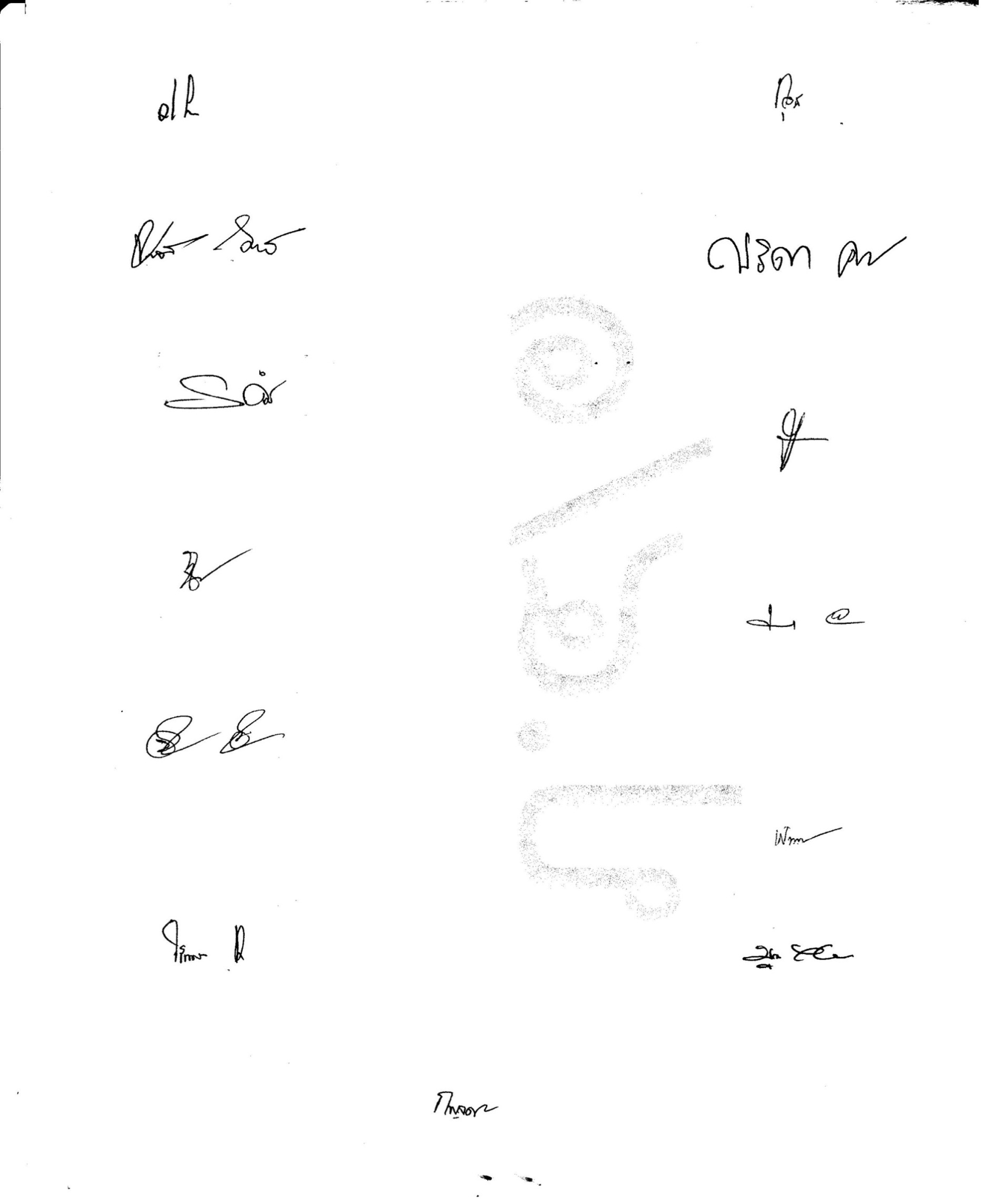 			สั่ง   ณ  วันที่  5  สิงหาคม  พ.ศ. ๒๕๖3(นางสาวบุญเพิ่ม   สอนภักดี)			               ผู้อำนวยการสถานศึกษา โรงเรียนเทศบาลวัดคลองโพธิ์